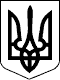 88 СЕСІЯ ЩАСЛИВЦЕВСЬКОЇ СІЛЬСЬКОЇ РАДИ7 СКЛИКАННЯРІШЕННЯ22.03.2019 р.                                          №1542с. ЩасливцевеПро присвоєння (впорядкування) адреси об’єкту нерухомого майна в с. Щасливцеве в зв’язку з його розподілом між співвласниками.Розглянувши спільне клопотання ПУБЛІЧНОГО АКЦІОНЕРНОГО ТОВАРИСТВА "ДЖАНКОЙСЬКИЙ МАШИНОБУДІВНИЙ ЗАВОД" та фізичної особи ***., щодо присвоєння адрес об’єктам нерухомого майна що утворюються шляхом поділу об’єкту нерухомого майна між співвласниками, та надані документи, враховуючи що відповідно до Висновків щодо технічної можливості поділу об’єкта нерухомого майна №*** та №*** виданих 07.03.2019 р. фізичною особою-підприємцем *** об'єкт може бути поділено, керуючись Інструкцією щодо проведення поділу, виділу та розрахунку часток об'єктів нерухомого майна затвердженою Наказ Міністерства з питань житлово-комунального господарства України від 18.06.2007 р. №*** зареєстрованого в Міністерстві юстиції України 06.06.2007 р. за № 774/14041, ст. 26 Закону України "Про місцеве самоврядування в Україні", сесія сільської радиВИРІШИЛА:1. За умови розподілу об’єкту нерухомого майна між співвласниками ПУБЛІЧНОГО АКЦІОНЕРНОГО ТОВАРИСТВА "ДЖАНКОЙСЬКИЙ МАШИНОБУДІВНИЙ ЗАВОД" (ідентифікаційний номер юридичної особи – ***) та фізичної особи *** (ідентифікаційний номер – ***) що належать їм на праві спільної часткової власності (реєстраційний номер об'єкту нерухомого майна у Державному реєстрі речових прав на нерухоме майно – 1177966665221, номера записів про право спільної часткової власності – 19137177, 29361509), на два самостійні об’єкти:- нежитловим будівлям (адміністративний корпус - А, загальною площею 101,4 м2; склад – Б, загальною площею 31,9 м2; артезіанська свердловина – В, загальною площею 9,5 м2; їдальня – Є, загальною площею 341,7 м2; електростанція – Е, загальною площею 83,7 м2), недобудованій електростанції – Д, спорудам (огорожа - №1; ворота - №2) присвоїти нову адресу - Набережна, 19-А в с. Щасливцеве Генічеського району Херсонської області;- нежитловим будівлям (спальний корпус - К, загальною площею 73,9 м2; спальний корпус - Л, загальною площею 70,1 м2; сторожка – Ж, загальною площею 12,7 м2; альтанка – М, загальною площею 20,0 м2), недобудований спальний корпус – И; недобудований гараж – Г, залишити стару адресу – вул. Набережна, *** в с. Щасливцеве Генічеського району Херсонської області.2. Контроль за виконанням даного рішення покласти на Постійну комісію Щасливцевської сільської ради з питань регулювання земельних відносин та охорони навколишнього середовища.Сільський голова                                                      В.О. Плохушко